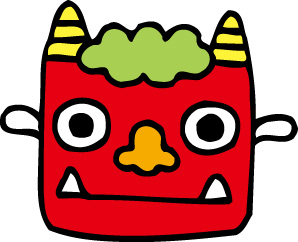 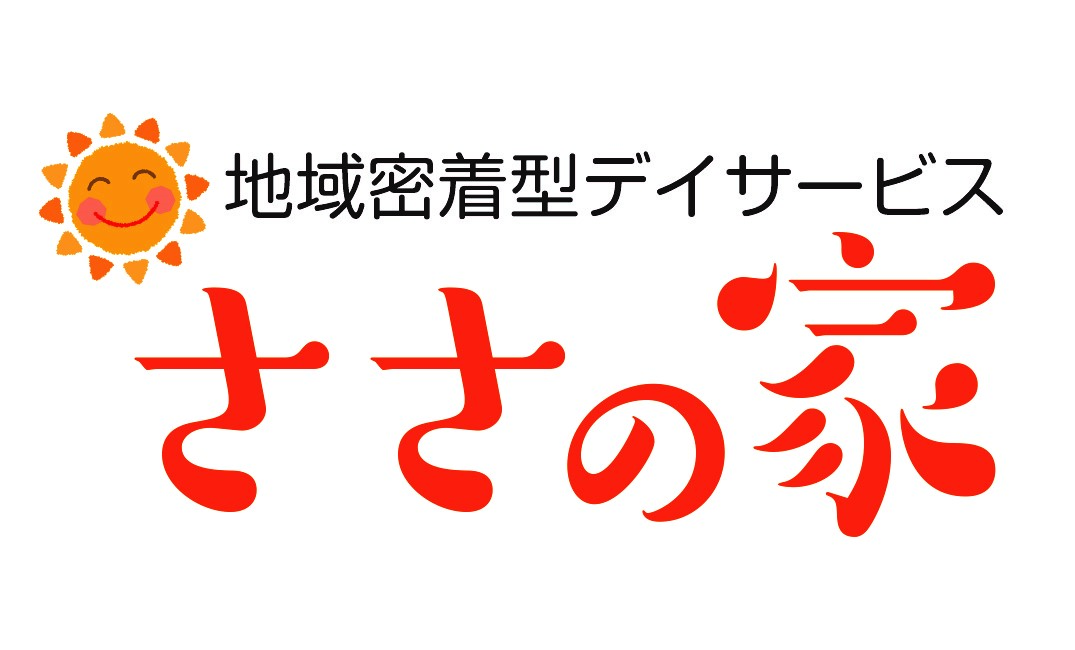 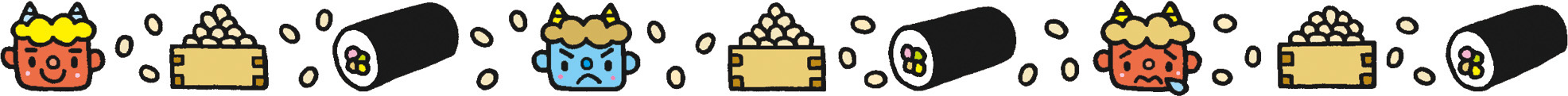 の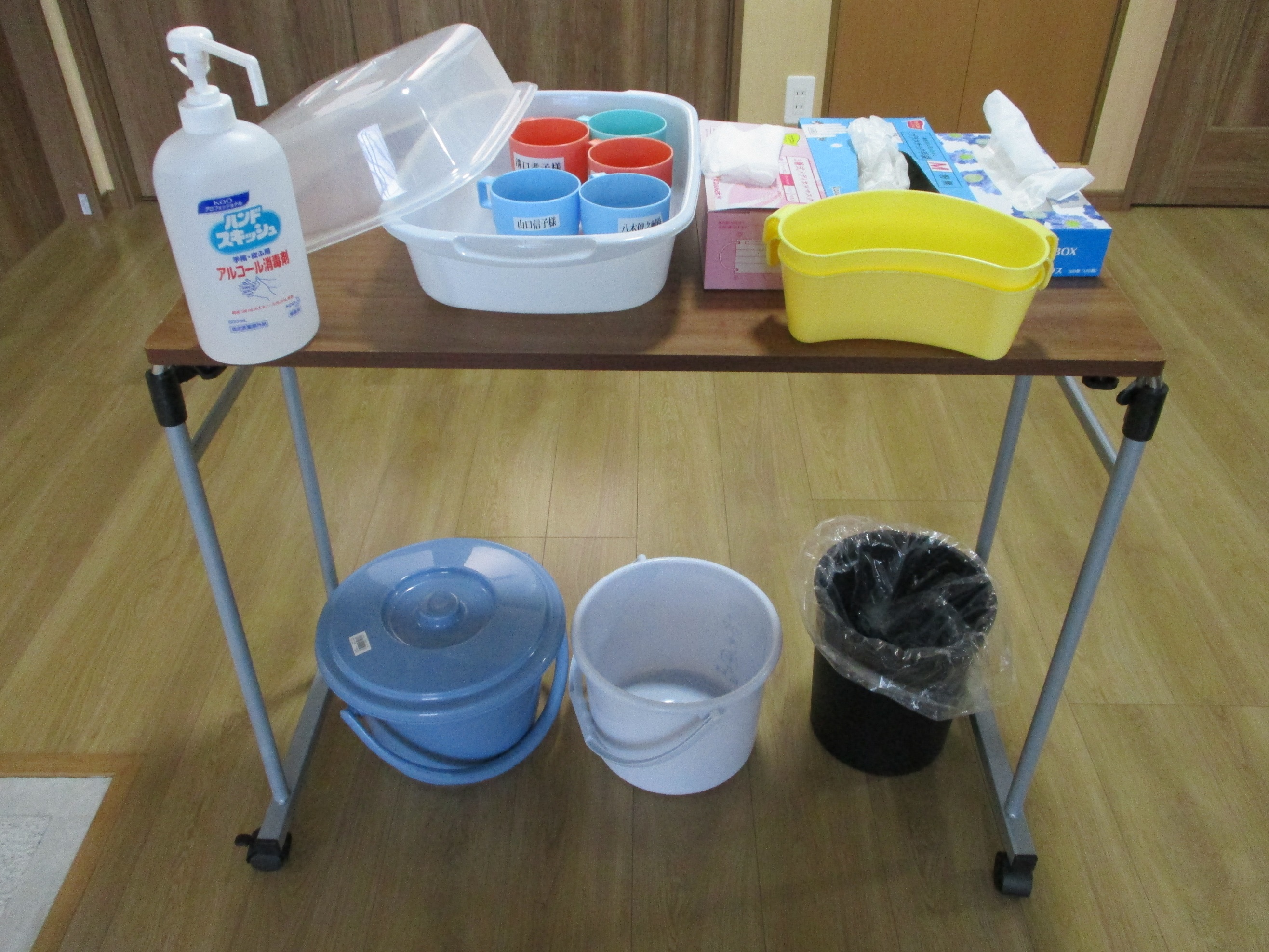 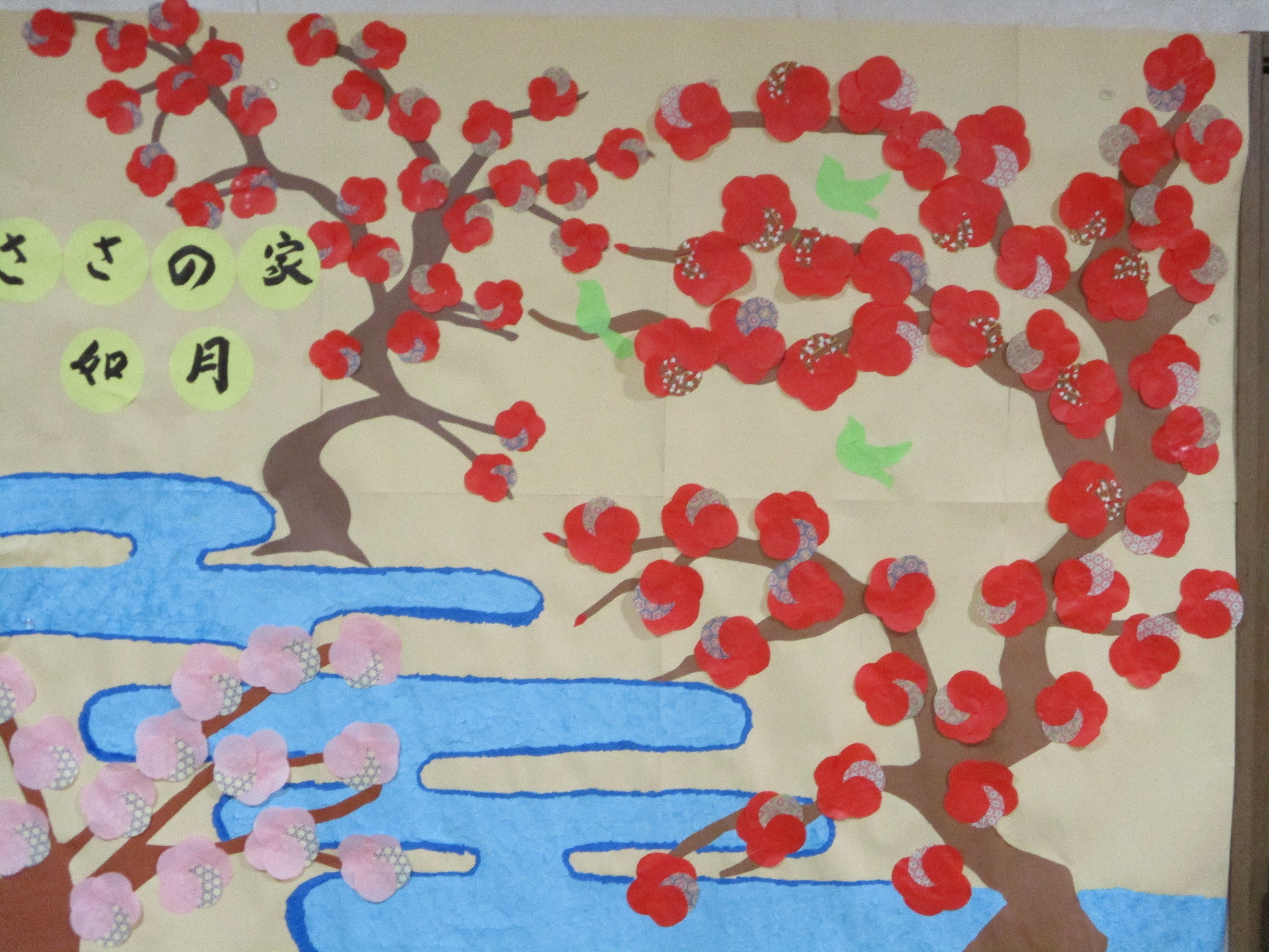 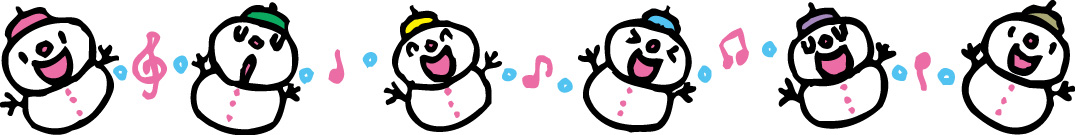 